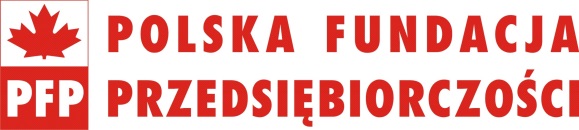 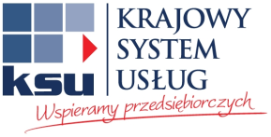 Program szkolenia„Autoprezentacja i wystąpienia publiczne”GodzinaDZIEŃ 19.00 – 9.15Powitanie uczestników i wprowadzenie9.15 – 10.30Autoprezentacja i kreowanie swojego wizerunku:- cel i zasady kreowania wizerunku- określenie swoich słabych i mocnych stron- jaki jest Twój motyw przewodni (lejtmotiv)?- najczęściej popełniane błędy podczas autoprezentacjiTrema – obawa przed wystąpieniem:- powody obaw w sytuacji prezentacji publicznej- jak radzić sobie z tremą – praktyczne wskazówki10.30 – 10.45Przerwa10.45 – 12.15Mówca – czynniki wpływające na miano dobrego prezentera.Komunikacja werbalna:- zakłócenia w procesie komunikacji- przekazywanie emocji, akcentowanie zdań, siła głosu- wymowa – ćwiczenia- bariery komunikacyjne i ich pokonywanie- mowa windowa12.15 – 12.30Przerwa 12.30 – 14.00Techniki retoryczne – jak tworzyć argumenty:- narracja- metafora- cytaty- powtórzenia- kontrast, itp.Zachowania niewerbalne:- znaczenie mowy ciała podczas wystąpień- elementy, nad którymi warto popracować:a. postawa ciałab. twarz – centralny punkt Twojego ciałac. wzrokd. gestykulacjae. ubiór14.00 – 14.15Przerwa14.15 – 15.45Systemy reprezentacyjne:- autodiagnoza- ćwiczenia w przygotowywaniu wystąpień z wykorzystaniem systemów   ReprezentacyjnychTypy słuchaczy i sposoby reagowania na ich trudne zachowania16.00Zakończenie szkolenia